Załącznik nr 1 Szczegółowy opis sektorów wykluczonych z możliwości ubiegania się o otrzymanie wsparciaWYKLUCZENIA W OPARCIU O ROZPORZĄDZENIE KOMISJI (UE) NR 1407/2013 Z DNIA 18 GRUDNIA 2013 R. W SPRAWIE STOSOWANIA ART. 107 I 108 TRAKTATU O FUNKCJONOWANIU UNII EUROPEJSKIEJSektor rybołówstwa i akwakultury.Zgodnie z rozporządzeniem Rady (WE) nr 1379 z dnia 11 grudnia 2013 r. w sprawie wspólnej organizacji rynków produktów rybołówstwa i akwakultury, zmieniające rozporządzenia Rady (WE) nr 1184/2006 i (WE) nr 1224/2009 oraz uchylające rozporządzenie Rady (WE) nr 104/2000, sektor rybołówstwa i akwakultury oznacza sektor gospodarki, który obejmuje wszelką działalność związaną z produkcją i przetwarzaniem produktów rybołówstwa lub akwakultury oraz obrotem nimi.„Producent” oznacza: każdą osobę fizyczną lub prawną, która wykorzystuje środki produkcji do uzyskania produktów rybołówstwa lub akwakultury z zamiarem wprowadzenia ich do obrotu.„Produkty rybołówstwa” oznaczają: organizmy wodne pochodzące z dowolnej działalności połowowej lub otrzymywane z nich produkty, wymienione w Tabeli 13.„Produkty akwakultury” oznaczają: organizmy wodne na dowolnym etapie ich cyklu życia, pochodzące z dowolnej działalności w zakresie akwakultury lub otrzymywane z nich produkty wymienione w poniższej tabeli.Rozporządzenie Komisji (UE) NR 1407/2013 z dnia 18 grudnia 2013 w sprawie stosowania art. 107 i108 Traktatu o funkcjonowaniu Unii Europejskiej do pomocy de minimis wyklucza generalnie możliwość udzielenia pomocy de minimis w sektorze rybołówstwa i akwakultury.Tabela 13 Produkty rybołówstwa i akwakulturyOdniesienie produktów wymienionych powyżej do Polskiej Klasyfikacji Działalności (PKD) zawiera Tabela 14.Tabela 14Dot. podklasy PKD 03.11.Z: Wieloryby, delfiny, morświny, manaty, krowy morskie zaliczane są do produktów rolnych, o których mowa w art. 38 TWE.Zgodnie z Rozporządzeniem Parlamentu Europejskiego i Rady (UE) nr 1379/2013 z dnia 11 grudnia 2013 r. w sprawie wspólnej organizacji rynków produktów rybołówstwa i akwakultury do produktów rybołówstwa zalicza się wyłącznie makarony nadziewane, również gotowane lub przygotowane inaczej, jeśli zawierają w masie ponad 20% ryb, skorupiaków, mięczaków lub innych bezkręgowców. Wymienione powyżej produkty mogą wchodzić w zakres działalności wyszczególnionych w pierwszym i trzecim tiret podklasy PKD nr 10.73.Z. Oznacza to, że nie każda działalność objęta podklasą PKD nr10.73.Z (pierwszy i trzeci tiret) dotyczy produktów rybołówstwa, o których mowa w Rozporządzenia Parlamentu Europejskiego i Rady (UE) nr 1379/2013. Należy podkreślić, iż zgodnie z załącznikiem I Rozporządzenia Parlamentu Europejskiego i Rady (UE) nr 1379/2013 za produkty rybołówstwa uznaje odpady rybne (kod CN 0511 91 10) oraz pozostałe (kod CN 0511 91 90).W związku z powyższym, nie jest możliwe przypisanie jednoznacznie tych produktów do konkretnej podklasy PKD. Mogą one powstać przy prowadzeniu działalności zaliczanej do podklasy PKD nr 03.11.Z, 03.12.Z, 03.21.Z, 10.20.Z.Ponadto, sektor rybołówstwa i akwakultury obejmuje wszelką działalność związaną z obrotem produktami rybołówstwa lub akwakultury, a zatem wszelka działalność handlowa obejmująca obrót tymi produktami stanowi działalność wykonywaną w tym sektorze (np. sprzedaż ryb lub wodorostów morskich w sklepie akwarystycznym).W tabeli nr 15 wskazano kody PKD określające działalność handlową, która stanowi działalność w sektorze rybołówstwa i akwakultury, jeżeli dotyczy obrotu produktami rybołówstwa i akwakultury, wymienionymi w tabeli nr 13.Tabela 15Produkcja pierwotna produktów rolnych wymienionych w załączniku I do Traktatu ustanawiającego Wspólnotę Europejską.Sektor rolnictwa obejmuje produkcję podstawową, przetwarzanie i wprowadzanie do obrotu artykułów rolnych wymienionych w załączniku I do Traktatu o funkcjonowaniu UE.Zgodnie z art. 38 TWE przez produkty rolne (listę tych produktów przedstawia Tabela 16) należy rozumieć płody ziemi, produkty pochodzące z hodowli i rybołówstwa, jak również produkty pierwszego przetworzenia, które pozostają w bezpośrednim związku z tymi produktami. Odniesienia do wspólnej polityki rolnej lub do rolnictwa oraz stosowanie wyrazu "rolny" są rozumiane jako dotyczące także rybołówstwa, z uwzględnieniem szczególnych cech charakterystycznych tego sektora.Zgodnie z art. 3 ROZPORZĄDZENIA (WE) NR 178/2002 „produkcja podstawowa” oznacza produkcję, uprawę lub hodowlę produktów podstawowych, w tym zbiory, dojenie i hodowlę zwierząt gospodarskich przed ubojem. Oznacza także łowiectwo i rybołówstwo oraz zbieranie runa leśnego.Przetwarzanie produktów rolnych oznacza czynności wykonywane na produkcie rolnym, w wyniku których powstaje produkt będący również produktem rolnym, z wyjątkiem czynności wykonywanych w gospodarstwach, niezbędnych do przygotowania produktów zwierzęcych lub roślinnych do pierwszej sprzedaży.Wprowadzanie do obrotu produktów rolnych oznacza posiadanie lub wystawianie produktu w celu sprzedaży, oferowanie go na sprzedaż, dostawę lub każdy inny sposób wprowadzania produktu na rynek, z wyjątkiem jego pierwszej sprzedaży przez producenta podstawowego na rzecz podmiotów zajmujących się odsprzedażą lub przetwórstwem i czynności przygotowujących produkt do pierwszej sprzedaży; sprzedaż produktu przez producenta podstawowego konsumentowi końcowemu uznaje się za wprowadzanie do obrotu, jeśli następuje w odpowiednio wydzielonym do tego celu miejscu.Za przetwarzanie lub wprowadzanie do obrotu nie można w tym względzie uznać czynności wykonywanych w gospodarstwach jako niezbędny element przygotowania produktu do pierwszej sprzedaży, takich jak zbiór, koszenie czy młócka zbóż, pakowanie jaj, ani też pierwszej sprzedaży na rzecz podmiotów zajmujących się odsprzedażą lub przetwórstwem.Zgodnie z art. 1 pkt 1 lit. c) ROZPORZĄDZENIA KOMISJI (UE) NR 1407/2013 z dnia 18 grudnia 2013 r. wyklucza się udzielanie pomocy przyznawanej przedsiębiorstwom prowadzącym działalność w sektorze przetwarzania i wprowadzania do obrotu produktów rolnych w następujących przypadkach:kiedy wysokość pomocy ustalana jest na podstawie ceny lub ilości takich produktów nabytych od producentów podstawowych lub wprowadzonych na rynek przez przedsiębiorstwa objęte pomocą;kiedy przyznanie pomocy zależy od faktu przekazania jej w części lub w całości producentom podstawowym.W związku z powyższym przepisy dopuszczają, poza dwoma w/w przypadkami, udzielanie pomocy de minimis w zakresie działalności dotyczącej przetwarzania i wprowadzania do obrotu produktów rolnych.Tabela 16 Lista produktów rolnych określona w Załączniku I do TFUE.1 Pozycja dodana artykułem 1 rozporządzenia nr 7a Rady Europejskiej Wspólnoty Gospodarczej z dnia 18 grudnia 1959 r. (Dz.U. nr 7 z 30.1.1961, s. 71/61)Wykaz kodów PKD odpowiadających produkcji podstawowej produktów rolnych znajduje się w tabeli 17.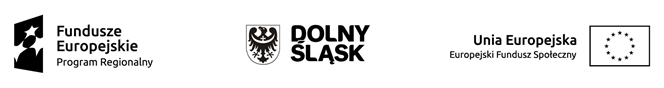 Tabela 17 Kody PKD produkcji podstawowej produktów rolnych.Do wsparcia nie kwalifikują się również działalności prowadzące do następujących produktów:stearyna z tłuszczu, oleju i łoju; olej z tłuszczu, oliwy i łoju nieemuglowany, niemieszany i niepreparowany, które powstają w wyniku wytłaczania smalcu lub łoju podczas prowadzenia działalności objętej podklasą PKD 10.11.Z lub 10.12.Z.pozostałości po oczyszczaniu substancji tłuszczowych i wosków zwierzęcych lub roślinnych, które mogą powstawać podczas prowadzenia działalności objętej podklasą PKD 10.11.Z, 10.12.Z, 10.41.Z.pektynajelita, pęcherze i żołądki zwierząt (z wyjątkiem rybich), całe lub w kawałkach, świeże, chłodzone, mrożone, solone w solance, suszone lub wędzone, które mogą powstawać podczas prowadzenia działalności objętej podklasą PKD 10.11.Z, 10.12.Z, 10.13.Z.produkty pochodzenia zwierzęcego, gdzie indziej niewymienione ani niewłączone; martwe zwierzęta objęte działaniami 1 lub 3, nienadające się do spożycia przez ludzi, które mogą powstawać podczas prowadzenia działalności objętej podklasą PKD 10.11.Z, 10.12.Z, 10.13.ZDziałalność związana z wywozem do państw trzecich lub państw członkowskich, tzn. pomocy bezpośrednio związanej z ilością wywożonych produktów, tworzeniem i prowadzeniem sieci dystrybucyjnej lub innymi wydatkami bieżącymi związanymi z prowadzeniem działalności wywozowej.Zgodnie z art. 1 pkt 1 lit. d) ROZPORZĄDZENIA KOMISJI (UE) NR 1407/2013 z dnia 18 grudnia 2013 r. pomocy państwa nie przyznaje się na działalność związaną z wywozem do państw trzecich lub państw członkowskich, tzn. pomocy bezpośrednio związanej z ilością wywożonych produktów, tworzeniem i prowadzeniem sieci dystrybucyjnej lub innymi wydatkami bieżącymi związanymi z prowadzeniem działalności wywozowej.Działalność uwarunkowana pierwszeństwem korzystania z towarów krajowych w stosunku do towarów sprowadzanych z zagranicy.Zgodnie z art. 1 pkt 1 lit. e) ROZPORZĄDZENIA KOMISJI (UE) NR 1407/2013 z dnia 18 grudnia 2013 r. pomocy państwa nie przyznaje się na działalność, która uprzywilejowuje towary krajowe w stosunku do towarów sprowadzanych z zagranicy.Sektor drogowy transportu towarów - próg pomocy do 100 tys. Euro.W Rozporządzeniu Komisji (UE) Nr 1407/2013 z dnia 18 grudnia 2013 r. w sprawie stosowania art. 107 i 108 Traktatu o funkcjonowaniu Unii Europejskiej do pomocy de minimis określona została maksymalna kwota pomocy, jaką Państwo udzielić może jednemu podmiotowi gospodarczemu na przestrzeni 3 lat. W odniesieniu do przedsiębiorstw prowadzących działalność zarobkową w zakresie transportu drogowego ustalono pułap 100 000 EUR.Wyjątkiem jest sytuacja świadczenia usług zintegrowanych, w których sam drogowy transport towarów jest tylko jednym z elementów usługi, np. usług przeprowadzkowych, pocztowych lub kurierskich albo usług obejmujących zbieranie i przetwarzanie odpadów, nie należy uznawać za usługi transportowe wówczas kwota dofinansowania nie ulega obniżeniu.W związku z nadwyżką mocy przewozowych w sektorze drogowego transportu towarów oraz z uwagi na cele polityki transportowej w zakresie natężenia ruchu i transportu towarowego, z zakresu stosowania Rozporządzenia 1407/2013 należy wykluczyć pomoc na nabycie pojazdów przeznaczonych do transportu drogowego towarów przez przedsiębiorstwa prowadzące działalność zarobkową w zakresie transportu drogowego towarów. Z uwagi na rozwój sektora drogowego transportu pasażerskiego nie stosuje się już obniżonego pułapu w odniesieniu do tego sektora.Kod CNWyszczególnienie0301Ryby żywe0302Ryby świeże lub schłodzone, z wyłączeniem filetów rybnych orazpozostałego mięsa rybiego, objętych pozycją 03040303Ryby zamrożone, z wyłączeniem filetów rybnych oraz pozostałego mięsarybiego, objętych pozycją 03040304Filety rybne i pozostałe mięso rybie (nawet rozdrobnione), świeże,schłodzone lub zamrożone0305Ryby suszone, solone lub w solance; ryby wędzone, nawet gotowane przed lub podczas procesu wędzenia; mąki, mączki i granulki, z ryb, nadające siędo spożycia przez ludzi0306Skorupiaki, nawet w skorupach, żywe, świeże, schłodzone, zamrożone, suszone, solone lub w solance; skorupiaki w skorupach, gotowane na parze lub w wodzie, nawet schłodzone, zamrożone, suszone, solone lub w solance; mąki, mączki i granulki, ze skorupiaków, nadające się do spożyciaprzez ludzi0307Mięczaki, nawet w skorupach, żywe, świeże, schłodzone, zamrożone,suszone, solone lub w solance; bezkręgowce wodne, inne niż skorupiaki imięczaki, żywe, świeże, schłodzone, zamrożone, suszone, solone lub w solance; mąki, mączki i granulki, z bezkręgowców wodnych innych niżskorupiaki, nadające się do spożycia przez ludziProdukty pochodzenia zwierzęcego, gdzie indziej niewymienione ani niewłączone; martwe zwierzęta objęte działem 1 lub 3, nienadające się dospożycia przez ludziInneProdukty z ryb lub skorupiaków, mięczaków lub pozostałych bezkręgowcówwodnych; martwe zwierzęta objęte działem 3:0511 91 10Odpadki rybne0511 91 90Pozostałe1212 20 00Wodorosty morskie i pozostałe algiTłuszcze i oleje i ich frakcje, z ryb, nawet rafinowane, ale niemodyfikowanechemicznie1504 10Oleje z wątróbek rybich i ich frakcje1504 20Tłuszcze, oleje i ich frakcje, z ryb, inne niż oleje z wątróbek1603 00Ekstrakty i soki, z mięsa, ryb lub skorupiaków, mięczaków lub pozostałychbezkręgowców wodnych1604Ryby przetworzone lub zakonserwowane; kawior i namiastki kawioruprzygotowane z ikry rybiej1605Skorupiaki, mięczaki i pozostałe bezkręgowce wodne, przetworzone lubzakonserwowaneMakarony, nawet poddane obróbce cieplnej lub nadziewane (mięsem lub innymi substancjami), lub przygotowane inaczej, takie jak spaghetti, rurki,nitki, lasagne, gnocchi, ravioli, cannelloni; kuskus, nawet przygotowany1902 20Makarony nadziewane, nawet poddane obróbce cieplnej lub inaczejprzygotowane:1902 20 10Zawierające więcej niż 20 % masy ryb, skorupiaków, mięczaków lubpozostałych bezkręgowców wodnychMąki, mączki i granulki, z mięsa lub podrobów, ryb lub skorupiaków, mięczaków lub pozostałych bezkręgowców wodnych, nienadające się dospożycia przez ludzi; skwarki:2301 20 00Mąki, mączki i granulki, z ryb lub ze skorupiaków, mięczaków lubpozostałych bezkręgowców wodnychPreparaty, w rodzaju stosowanych do karmienia zwierząt2309 90Inne:ex 2309 90 10Roztwory z rybPodklasa PKDWyszczególnienie03.11.ZRybołówstwo w wodach morskich:o połowy ryb na oceanach, morzach i w wewnętrznych wodach morskich,połowy skorupiaków i mięczaków morskich,wielorybnictwo,połowy zwierząt wodnych: żółwi, osłonic, jeżowców itp.,działalność statków rybackich prowadzących połowy ryb i innych organizmów      wodnych      połączone      z      ich      przetwórstwem i konserwowaniem,pozyskiwanie  (poławianie,  wydobywanie)  pozostałych  produktów i organizmów znajdujących się w wodach morskich, np.: pereł naturalnych, gąbek, korali i alg,działalność usługową związaną z połowem ryb na oceanach, morzach i w wewnętrznych wodach morskich.Z wyłączeniem:połowów ssaków morskich (np. morsów, fok), z wyłączeniem wielorybnictwa, sklasyfikowanych w 01.70.Z,przetwórstwa wielorybów na statkach - przetwórniach, sklasyfikowanego w 10.11.Z,przetwórstwa ryb, skorupiaków, mięczaków i pozostałych organizmów wodnych na statkach zajmujących się wyłącznie przetwórstwem i przechowywaniem lub w fabrykach znajdujących się na lądzie, sklasyfikowanego w 10.20.Z,wynajmowania łodzi rekreacyjnych z załogą, na przejażdżki po morzach i wodach przybrzeżnych (np. wyprawy na ryby), sklasyfikowanego w 50.10.Z,działalności związanej z dozorem łowisk oraz usługami patrolowymi, sklasyfikowanej w 84.24.Z,działalności wspomagającej wędkarstwo sportowe i rekreacyjne, sklasyfikowanej w 93.19.Z.03.12.ZRybołówstwo w wodach śródlądowych:połowy ryb w wodach śródlądowych,połowy skorupiaków i mięczaków w wodach śródlądowych,połowy pozostałych organizmów wodnych w wodach śródlądowych,pozyskiwanie surowców znajdujących się w wodach śródlądowych,działalność   usługową   związaną   z   połowem	ryb   w	wodach śródlądowych.Z wyłączeniem:przetwórstwa ryb, skorupiaków  i  mięczaków,  sklasyfikowanego w 10.20.Z,działalności związanej z ochroną łowisk i usługami patrolowymi, sklasyfikowanej w 84.24.Z,działalności wspomagającej wędkarstwo sportowe i rekreacyjne, sklasyfikowanej w 93.19.Z.03.21.ZChów i hodowla ryb oraz pozostałych organizmów wodnych w wodach morskich:chów i hodowla ryb w wodach morskich, włączając chów i hodowlę morskich ryb ozdobnych,produkcja jaj małż (omułków, ostryg itp.), larw homarów, krewetek po okresie larwowym, narybku i podrostków narybku,chów i hodowla szkarłatnic i pozostałych jadalnych wodorostów morskich,chów i hodowla skorupiaków, małż, innych mięczaków oraz pozostałych organizmów wodnych w wodach morskich,chów i hodowla ryb i pozostałych organizmów wodnych w wodach słonawych,chów i hodowla ryb i pozostałych organizmów morskich w akwenach i zbiornikach ze słoną wodą,działalność wylęgarni ryb w wodach morskich,chów i hodowla robaków morskich.Z wyłączeniem:chowu i hodowli żab, sklasyfikowanych w 03.22.Z,działalności wspomagającej wędkarstwo sportowe i rekreacyjne, sklasyfikowanej w 93.19.Z.03.22.ZChów i hodowla ryb oraz pozostałych organizmów wodnych w wodach śródlądowych- chów i hodowlę ryb w stawach rybnych i wodach śródlądowych, włączając chów i hodowlę ryb ozdobnych w stawach rybnych i w wodach śródlądowych,- chów i hodowlę skorupiaków, małży, innych mięczaków oraz pozostałych organizmów wodnych w wodach śródlądowych,- działalność związaną z wylęgarniami ryb (słodkowodnych),- chów i hodowlę żab,- działalność usługową związaną z chowem i hodowlą ryb, skorupiaków, mięczaków i innych organizmów wodnych w stawach rybnych i wodach śródlądowych.Z wyłączeniem:- działalności związanej z chowem i hodowlą ryb i pozostałych organizmów morskich w akwenach i zbiornikach ze słoną wodą, sklasyfikowanej w 03.21.Z,- działalności wspomagającej wędkarstwo sportowe i rekreacyjne, sklasyfikowanej w 93.19.Z10.20.ZPrzetwarzanie i konserwowanie ryb, skorupiaków i mięczaków:przetwarzanie i konserwowanie ryb, skorupiaków i mięczaków obejmujące: mrożenie, głębokie mrożenie, suszenie, gotowanie, wędzenie, solenie, przechowywanie w solance, puszkowanie itp.,produkcja wyrobów z ryb, skorupiaków i mięczaków: filetów rybnych, ikry, kawioru, substytutów kawioru itp.,produkcja mączki rybnej, przeznaczonej do spożycia przez ludzi lub do karmienia zwierząt,produkcja mąki, mączki i granulek z ryb i ssaków morskich, nie nadających się do spożycia przez ludzi,działalność statków, na których dokonuje się wyłącznie przetwarzania i konserwowania ryb,obróbka wodorostów.Z wyłączeniem:przetwarzania	ryb	na	statkach	prowadzących	połowy	ryb, sklasyfikowanego w 03.11.Z,przetwarzania wielorybów na lądzie lub na specjalistycznych statkach, sklasyfikowanego w 10.11.Z,produkcji olejów i tłuszczów z ryb i ssaków morskich, sklasyfikowanej w 10.41.Z,produkcji gotowych, mrożonych dań rybnych, sklasyfikowanej w 10.85.Z,produkcja zup rybnych, sklasyfikowanej w 10.89.Z.10.41.ZProdukcja olejów i pozostałych tłuszczów płynnych:-produkcja olejów z ryb i ssaków morskich, Z wyłączeniem:produkcja nieoczyszczonych olejów roślinnych: oliwy z oliwek, oleju sojowego, oleju palmowego, oleju słonecznikowego, oleju z nasion bawełny, oleju rzepakowego, oleju gorczycowego, oleju z siemienia lnianego itp.,produkcja nieodtłuszczonej mąki i mączki z nasion roślin oleistych, orzechów lub ziaren oleistych,produkcja rafinowanych olejów roślinnych: oliwy z oliwek, oleju sojowego itp.,przetwarzanie     olejów      roślinnych:      parowanie,      gotowanie,odwadnianie, utwardzanie itp.,o produkcja niejadalnych olejów i tłuszczów zwierzęcych, produkcja puchu bawełnianego (lintersu), makuchów z nasion oleistych oraz innych pozostałości powstających przy produkcji oleju.10.73.ZProdukcja makaronów, klusek, kuskusu i podobnych wyrobów mącznych - tylko tych, które zawierają w masie ponad 20 % ryb, skorupiaków, mięczaków lub innych bezkręgowców wodnych:produkcja makaronów, pierogów i klusek, gotowanych lub surowych, nadziewanych lub nienadziewanych,produkcja kuskusu,produkcja	konserwowanych	lub	mrożonych	wyrobów makaronowych.Z wyłączeniem:produkcji gotowych dań zawierających kuskus, sklasyfikowanej w 10.85.Z,produkcji zup zawierających makaron, sklasyfikowanej w 10.89.Z.Kod PKDOpis działalności46.21 ZSprzedaż hurtowa zboża, nieprzetworzonego tytoniu, nasion i pasz dla zwierząt46.22 ZSprzedaż hurtowa kwiatów i roślin46.23 ZSprzedaż hurtowa żywych zwierząt47.11 ZSprzedaż detaliczna  prowadzona  w  niewyspecjalizowanych  sklepach  z  przewagążywności, napojów i wyrobów tytoniowych47.19 ZPozostała sprzedaż detaliczna prowadzona w niewyspecjalizowanych sklepachSprzedaż detaliczna  żywności,  napojów  i  wyrobów  tytoniowych  prowadzona  wwyspecjalizowanych sklepach47.22 ZSprzedaż detaliczna mięsa i wyrobów z mięsa prowadzona w wyspecjalizowanychsklepach47.23 ZSprzedaż detaliczna ryb, skorupiaków i mięczaków prowadzona w wyspecjalizowanychsklepachDział nomenklatury brukselskiejOpis produktówDział 1Zwierzęta żyweDział 2Mięso i podroby jadalneDział 3Ryby, skorupiaki, mięczaki i inne bezkręgowce wodneDział 4Produkty mleczarskie; jaja ptasie; miód naturalny; jadalne produktypochodzenia zwierzęcego, gdzie indziej niewymienione ani niewłączoneDział 505.04Jelita, pęcherze i żołądki zwierząt (z wyjątkiem rybich), całe lub w kawałkach, świeże, chłodzone, mrożone, solone, w solance, suszone lubwędzone05.15Produkty pochodzenia zwierzęcego, gdzie indziej niewymienione ani niewłączone; martwe zwierzęta objęte działami 1 lub 3, nienadające siędo spożycia przez ludziDział 6Żywe drzewa i inne rośliny; bulwy, korzenie i podobne; cięte i ozdobneliścieDział 7Warzywa oraz niektóre korzenie i bulwy jadalneDział 8Owoce i orzechy jadalne; skórki owoców cytrusowych lub melonówDział 9Kawa, herbata i przyprawy, z wyjątkiem herba mate (pozycja Nr 09.03)Dział 10ZbożaDział 11Produkty przemysłu młynarskiego; słód; skrobie; inulina; gluten pszennyDział 12Nasiona i owoce oleiste; ziarna, nasiona i owoce różne; roślinyprzemysłowe i lecznicze; słoma i paszaDział 13ex 13.03PektynaDział 1515.01Słonina i inny przetworzony tłuszcz wieprzowy; przetworzony tłuszczdrobiowy15.02Nieprzetworzone tłuszcze wołowe, owcze i koźle; łój (łącznie z „premierjus”) wytwarzany z tych tłuszczy15.03Stearyna z tłuszczu, oleju i łoju; olej z tłuszczu, oliwy i łoju,nieemulgowany, niemieszany i niepreparowany15.04Tłuszcze i oleje z ryb i ssaków morskich, oczyszczane lub nie15.07Tłuszcze roślinne, płynne lub stałe, surowe, rafinowane lub oczyszczane15.12Tłuszcze i oleje zwierzęce oraz roślinne, uwodorniane, rafinowane lubnie, ale bez dalszej przeróbki15.13Margaryna, sztuczna słonina i inne preparowane tłuszcze jadalne15.17Pozostałości po oczyszczaniu substancji tłuszczowych i woskówzwierzęcych lub roślinnychDział 16Przetwory z mięsa, ryb lub skorupiaków, mięczaków i innychbezkręgowców wodnychDział 1717.01Cukier trzcinowy lub buraczany i chemicznie czysta sacharoza, w postacistałej:17.02Inne rodzaje cukru; syropy cukrowe; miód syntetyczny (zmieszany znaturalnym lub nie); karmel17.03Melasa, odbarwiona lub nie17.05 1Cukry, syropy, aromatyzowana melasa lub z dodatkiem barwników (w tym cukier waniliowy lub wanilina), z wyjątkiem soków owocowych zdodatkiem cukru w jakichkolwiek proporcjachDział 1818.01Ziarna kakaowe, całe lub łamane, surowe lub palone18.02Kakaowe łuski, łupiny, osłonki i inne odpady z kakaoDział 20Przetwory z warzyw, owoców, orzechów lub innych części roślinDział 2222.04Moszcz winogronowy, fermentujący lub z fermentacją zatrzymaną winny sposób niż przez dodanie alkoholu22.05Wino ze świeżych winogron; moszcz winogronowy z fermentacjązatrzymaną przez dodanie alkoholu22.07Inne napoje na bazie fermentacji (np. jabłecznik, wino z gruszek i miódpitny)ex 22.08 ex 22.09 Alkohol etylowy, denaturowany lub nie, o jakiejkolwiek mocy, otrzymywany z produktów rolnych, o których mowa w załączniku I, z wyłączeniem wódek, likierów i innych napojów spirytusowych, złożone preparaty alkoholowe (znane jako „skoncentrowane ekstrakty”) dowyrobu napojówex 22.10 Ocet i jego substytutyDział 23Pozostałości i odpady przemysłu spożywczego; gotowa pasza dlazwierzątDział 2424.01Tytoń nieprzetworzony; odpady tytonioweDział 4545.01Korek naturalny surowy; odpady korka; korek kruszony, granulowanylub mielony:Dział 5454.01Len surowy lub przetworzony ale nieprzędzony; pakuły i odpady lniane(w tym skrawki workowe lub rozwłóknianie)Dział 5757.01Konopie naturalne (Cannabis sativa), surowe lub przetworzone ale nieprzędzone; pakuły i odpady z konopi naturalnych (w tym liny orazskrawki workowe lub rozwłókniane)Podklasa PKDWyszczególnienie01.11.ZUprawa zbóż, roślin strączkowych i roślin oleistych na nasiona, z wyłączeniem ryżuuprawę zbóż, takich jak:pszenica,kukurydza,proso,sorgo,jęczmień,żyto,owies,pozostałe zboża, gdzie indziej niesklasyfikowane,uprawę roślin strączkowych, takich jak:fasola,bób,ciecierzyca,wspięga chińska,soczewica,łubin,groch,nikla indyjska,pozostałe rośliny strączkowe,uprawę roślin oleistych na nasiona, takich jak:soja,orzeszki ziemne,bawełna,rącznik,siemię lniane,gorczyca,rzepak,szafran,sezam,słonecznik,pozostałe rośliny oleiste uprawiane na nasiona.Z wyłączeniem:uprawy ryżu, sklasyfikowanej w 01.12.Z,uprawy kukurydzy cukrowej, sklasyfikowanej w 01.13.Z,uprawy kukurydzy pastewnej, sklasyfikowanej w 01.19.Z,uprawy drzew oleistych na owoce, sklasyfikowanej w 01.26.Z.01.12.ZUprawa ryżu01.13.ZUprawa warzyw, włączając melony oraz uprawa roślin korzeniowych i roślin bulwiastychPodklasa ta obejmuje:uprawę warzyw kwiatostanowych, liściastych i łodygowych ,takich jak:karczochy,szparagi,kapusta,kalafiory i brokuły,sałata i cykoria,szpinak,pozostałe warzywa kwiatostanowe, liściaste i łodygowe,uprawę warzyw owocowych, takich jak:ogórki,bakłażany,pomidory,papryka,arbuzy,kantalupy,melony,pozostałe warzywa uprawiane na owoce,uprawę warzyw korzeniowych, bulwiastych i cebulowych, takich jak:marchew,rzepa,czosnek,cebula, włączając szalotkę,por i pozostałe warzywa cebulowe,pozostałe warzywa korzeniowe i bulwiaste,uprawę grzybów, w tym trufli,uprawę buraków cukrowych,uprawę kukurydzy cukrowej,uprawę pozostałych warzyw,produkcję nasion warzyw, z wyłączeniem nasion buraków pastewnych,uprawę roślin korzeniowych i bulwiastych, takich jak:słodkie ziemniaki (pataty, bataty),maniok,pozostałe rośliny korzeniowe i bulwiaste.Podklasa ta nie obejmuje:produkcji nasion buraków pastewnych, sklasyfikowanej w 01.19.Zuprawy chili i papryki słodkiej (z rodzaju Capsicum),pieprzu (z rodziny Piper) oraz pozostałych roślin przyprawowych i aromatycznych, sklasyfikowanych w 01.28.Z,uprawy grzybni, sklasyfikowanej w 01.30.Z.01.14.ZUprawa trzciny cukrowej01.15.ZUprawa tytoniuZ wyłączeniem:produkcji wyrobów tytoniowych, sklasyfikowanej w 12.00.Z01.16.ZUprawa roślin włóknistychPodklasa ta obejmuje:uprawę bawełny,uprawę juty, ketmii konopiowatej i pozostałych roślin na włókna łykowe,uprawę lnu i konopi,uprawę sizalu i pozostałych roślin z rodziny agawy na włókna tekstylne,uprawę konopi manilskich, ramii i pozostałych roślin na włókna tekstylne,uprawę pozostałych roślin włóknistych,roszenie roślin włóknistych przeprowadzane w warunkach naturalnych.01.19.ZPozostałe uprawy rolne inne niż wieloletniePodklasa ta obejmuje pozostałe uprawy rolne inne niż wieloletnie, takie jak:uprawa brukwi, buraków pastewnych, korzeni pastewnych, koniczyny, lucerny (alfalfa), esparcety, kukurydzy pastewnej i pozostałych traw innych niż rośliny wieloletnie, kapusty pastewnej i podobnych roślin pastewnych,uprawa gryki,produkcja nasion buraka pastewnego,produkcja nasion pozostałych roślin pastewnych,uprawa kwiatów,produkcja kwiatów ciętych oraz pączków kwiatowych,produkcja nasion kwiatów.Podklasa ta nie obejmuje:produkcji nasion buraka cukrowego, sklasyfikowanej w 01.13.Z,uprawy roślin przyprawowych, aromatycznych innych niż rośliny wieloletnie, do produkcji leków i wyrobów farmaceutycznych, sklasyfikowanej w 01.28.Z01.21.ZUprawa winogronPodklasa ta obejmuje:uprawę winogron na wino i winogron stołowych w winnicach.Podklasa ta nie obejmuje:produkcji wina, sklasyfikowanej w 11.02.Z.01.22.ZUprawa drzew i krzewów owocowych tropikalnych i podzwrotnikowychPodklasa ta obejmuje uprawę drzew i krzewów owocowych tropikalnych i podzwrotnikowych:awokado,bananów i plantanów,daktyli,fig,mango,papai,ananasów,pozostałych drzew i krzewów owocowych tropikalnych i podzwrotnikowych.01.23.ZUprawa drzew i krzewów owocowych cytrusowychPodklasa ta obejmuje uprawę drzew i krzewów owocowych cytrusowych:grejpfrutów i pomelo,cytryn i limonek,pomarańczy,mandarynek, w tym klementynek,pozostałych drzew i krzewów owocowych cytrusowych.01.24.ZUprawa drzew i krzewów owocowych ziarnkowych i pestkowychPodklasa ta obejmuje uprawę drzew i krzewów owocowych ziarnkowych i pestkowych:jabłoni,moreli,czereśni i wiśni,brzoskwiń i nektarynek,gruszy,pigwy,śliwy i tarniny,pozostałych drzew i krzewów owocowych ziarnkowych i pestkowych.01.25.ZUprawa pozostałych drzew i krzewów owocowych oraz orzechówPodklasa ta obejmuje:uprawę drzew i krzewów owocowych jagodowych:czarnej borówki,porzeczek,agrestu,owoców kiwi,malin,truskawek,pozostałych drzew i krzewów owocowych jagodowych,produkcję nasion owoców,uprawę orzechów jadalnych:migdałów,orzechów nerkowca,kasztanów jadalnych,orzechów laskowych,orzeszków pistacjowych,orzechów włoskich,pozostałych orzechów,uprawę pozostałych drzew i krzewów owocowych:o chleba świętojańskiego.Podklasa ta nie obejmuje:uprawy orzechów kokosowych, sklasyfikowanej w 01.26.Z.01.26.ZUprawa drzew oleistychPodklasa ta obejmuje uprawę drzew oleistych na owoce:orzechów kokosowych,oliwek,olejowców,pozostałych drzew oleistych.Podklasa ta nie obejmuje:produkcji nasion soi, orzechów ziemnych i pozostałych nasion oleistych, sklasyfikowanej w 01.11.Z.01.27.ZUprawa roślin wykorzystywanych do produkcji napojówPodklasa ta obejmuje uprawę roślin wykorzystywanych do produkcji napojów:kawy,herbaty,maté (herbaty paragwajskiej),kakao,pozostałych roślin wykorzystywanych do produkcji napojów.01.28.ZUprawa roślin przyprawowych i aromatycznych oraz roślin wykorzystywanych do produkcji leków i wyrobów farmaceutycznychPodklasa ta obejmuje:uprawę roślin przyprawowych i aromatycznych:pieprzu (z rodzaju Piper),chili i papryki słodkiej (z rodzaju Capsicum),gałki muszkatołowej i kardamonu,anyżu, badianu i kopru włoskiego,cynamonu,goździków,imbiru,wanilii,chmielu,pozostałych roślin przyprawowych i aromatycznych, Z wyjątkiem:uprawa roślin wykorzystywanych do produkcji leków, środków odurzających i wyrobów farmaceutycznych,uprawa roślin wykorzystywanych do wyrobu środków owadobójczych, grzybobójczych lub podobnych celów.01.29.ZUprawa pozostałych roślin wieloletnichPodklasa ta obejmuje:uprawę drzew kauczukowych w celu zbierania mleczka kauczukowego(lateksu),uprawę choinek świątecznych na gruntach rolnych,uprawę drzew w celu uzyskania soków,uprawę roślin wieloletnich używanych do wyplatania.Podklasa nie obejmuje:uprawy kwiatów oraz produkcji kwiatów ciętych i pączków kwiatowych, sklasyfikowanych w 01.19.Z,zbierania soków lub żywic gumo podobnych z drzew dziko rosnących, sklasyfikowanego w 02.30.Z.01.30.ZRozmnażanie roślinPodklasa ta obejmuje produkcję roślinnych materiałów wegetatywnych, włączając sadzonki, odrosty i rozsady przeznaczone do bezpośredniego rozmnażania roślin lub gromadzenia szczepów roślinnych, do których zaszczepiany jest wybrany szczep, do ewentualnego obsadzania upraw.Podklasa ta obejmuje:uprawę roślin do rozmnażania,uprawę roślin ozdobnych, włączając darń do przesadzania,uprawę roślin dla cebulek, bulw i korzeni; sadzonki i szczepy,uprawę grzybni, włączając podłoże z wsianą grzybnią,uprawę szkółkarską, z wyłączeniem szkółek leśnych.Podklasa ta nie obejmuje:uprawy roślin do produkcji nasion, sklasyfikowanej w odpowiednich podklasach grup 01.1 i 01.2,działalności szkółek leśnych, sklasyfikowanej w 02.10.Z,produkcji podłoża bez wsianej grzybni, sklasyfikowanej w 20.15.Z.01.41.ZChów i hodowla bydła mlecznegoPodklasa ta obejmuje:chów i hodowlę bydła mlecznego,produkcję surowego mleka krowiego lub z bawołów.Podklasa ta nie obejmuje:przetwórstwa mleka, sklasyfikowanego w 10.51.Z01.42.ZChów i hodowla pozostałego bydła i bawołówPodklasa ta obejmuje:chów i hodowlę bydła i bawołów na mięso,produkcję nasienia bydlęcego.01.43.ZChów i hodowla koni i pozostałych zwierząt koniowatychPodklasa ta obejmuje:chów i hodowlę koni, osłów, mułów lub osłomułów,produkcję nasienia ogierów.Podklasa ta nie obejmuje:działalności stajni koni wyścigowych, sklasyfikowanej w 93.19.Z.01.44.ZChów i hodowla wielbłądów i zwierząt wielbłądowatychPodklasa ta obejmuje:chów i hodowlę wielbłądów (dromaderów) i zwierząt wielbłądowatych.01.45.ZChów i hodowla owiec i kózPodklasa ta obejmuje:chów i hodowlę owiec i kóz,produkcję surowego mleka owczego i koziego,produkcję surowej wełny,produkcję nasienia kozłów i tryków.Podklasa ta nie obejmuje:strzyżenia owiec, wykonywanego na zlecenie, sklasyfikowanego w 01.62.Z,produkcji wełny surowej poubojowej, sklasyfikowanej w 10.11.Z,przetwórstwa mleka, sklasyfikowanego w 10.51.Z.01.46.ZChów i hodowla świńPodklasa ta obejmuje:chów i hodowlę świń,produkcję nasienia knurów.01.47.ZChów i hodowla drobiuPodklasa ta obejmuje:chów i hodowlę ptactwa domowego z gatunku "Gallus domesticus", indyków, kaczek, gęsi i perliczek,produkcję jaj,działalność wylęgarni drobiu.Podklasa ta nie obejmuje:produkcji pierza i puchu, sklasyfikowanej w 10.12.Z.01.49.ZChów i hodowla pozostałych zwierzątPodklasa ta obejmuje:chów i hodowlę pozostałych zwierząt, włącznie z częściowo oswojonymi:strusi i emu,pozostałych ptaków, z wyłączeniem drobiu,owadów,królików i pozostałych zwierząt futerkowych,produkcję nasienia królików i pozostałych zwierząt futerkowych,produkcję skór zwierząt futerkowych, gadów lub ptaków w gospodarstwach hodowlanych,chów i hodowlę robaków, mięczaków, w tym ślimaków itp. zwierząt lądowych,chów i hodowlę jedwabników; produkcję kokonów jedwabników,chów i hodowlę pszczół; produkcję miodu i wosku pszczelego oraz pozostałych produktów pszczelich,chów i hodowlę zwierząt domowych, z wyłączeniem ryb:kotów i psów,ptaków, takich jak papużki itp.,chomików itp.,chów i hodowlę różnorodnych zwierząt,produkcję sierści zwierzęcej cienkiej lub grubej niezgrzeblonej.Podklasa ta nie obejmuje:chowu i hodowli drobiu, sklasyfikowanych w 01.47.Z.produkcji skór pochodzących z myślistwa i łowiectwa, sklasyfikowanej w 01.70.Z,chowu i hodowli ryb, żab, krokodyli i robaków morskich, sklasyfikowanych w 03.21.Z, 03.22.Z,tresury zwierząt domowych, sklasyfikowanej w 96.09.Z.01.50.ZUprawy rolne połączone z chowem i hodowlą zwierząt (działalność mieszana)Podklasa ta uwzględnia zjawisko występowania gospodarstw rolnych prowadzących jednocześnie produkcję roślinną i zwierzęcą, bez specjalizacji produkcji w kierunku upraw rolnych czy też chowu i hodowli zwierząt. Wielkość produkcji rolnej nie jest czynnikiem decydującym. Jeżeli jednak stopień specjalizacji wynosi 66 % i powyżejw jednej dziedzinie, to działalność jednostki nie powinna być klasyfikowana w niniejszej podklasie, ale do upraw rolnych lub chowu i hodowli zwierząt.Podklasa ta nie obejmuje:działalności jednostek zajmujących się głównie uprawami rolnymi, sklasyfikowanej w odpowiednich podklasach grup 01.1 i 01.2,działalności jednostek zajmujących się głównie chowem i hodowlą zwierząt, sklasyfikowanej w odpowiednich podklasach grupy 01.4.01.61.ZDziałalność usługowa wspomagająca produkcję roślinnąPodklasa ta obejmuje:działalność rolniczą świadczoną na zlecenie, w zakresie:przygotowania pól do upraw, siewu i sadzenia,pielęgnowania, zraszania, opryskiwania upraw, włączając usługi agrolotnicze,przycinania drzew owocowych oraz winorośli,przesadzania ryżu, przerywania buraków,zbiorów,zwalczania szkodników (włączając króliki) związanego z rolnictwem,utrzymanie terenów rolniczych w dobrym stanie ekologicznym,eksploatację systemów irygacyjnych dla celów rolniczych,wynajem maszyn rolniczych z obsługą.Podklasa ta nie obejmuje:działalności rolniczej następującej po zbiorach, sklasyfikowanej w 01.63.Z,odwadniania gruntów rolnych, sklasyfikowanego w 43.12.Z,działalności w zakresie architektury krajobrazu, sklasyfikowanej w 71.11.Z,działalności agronomów i ekonomistów rolnych, sklasyfikowanej w 74.90.Z,zagospodarowania terenów zieleni, sklasyfikowanego w 81.30.Z,organizowania pokazów i targów rolniczych, sklasyfikowanego w 82.30.Z.01.62.ZDziałalność usługowa wspomagająca chów i hodowlę zwierząt gospodarskichPodklasa ta obejmuje:działalność rolniczą świadczoną na zlecenie, w zakresie:działań promujących wzrost produkcji zwierząt,opieki nad stadem, wypasania cudzego inwentarza, trzebienia kogutów, czyszczenia kojców itp.,działalności związanych ze sztucznym unasiennianiem,kolczykowania zwierząt,korekty racic, usuwania poroża, obcinania kiełków u prosiąt, kurtyzacji zwierząt gospodarskich (obcinanie ogonków),przygotowania zwierząt gospodarskich do wystaw i pokazów,strzyżenia owiec,prowadzenia schronisk dla zwierząt gospodarskich.usługi podkuwania koni.Podklasa ta nie obejmuje:wynajmu miejsc w schroniskach dla zwierząt gospodarskich, sklasyfikowanego w 68.20.Z,działalności weterynaryjnej, włącznie ze szczepieniem zwierząt, sklasyfikowanej w 75.00.Z,wynajmowania zwierząt (np. stada zwierząt), sklasyfikowanego w 77.39.Z,prowadzenia schronisk dla zwierząt domowych, sklasyfikowanego w 96.09.Z.01.63.ZDziałalność usługowa następująca po zbiorachPodklasa ta obejmuje:przygotowanie plonów do sprzedaży na rynek pierwotny przez: czyszczenie, obcinanie, sortowanie, odkażanie,odziarnianie bawełny,przygotowanie liści tytoniowych, szyszek chmielowych, ziół, np. suszenie,przygotowanie ziaren kakaowych, np. łuskaniewoskowanie owoców.Podklasa ta nie obejmuje:przygotowania do sprzedaży produktów rolniczych przez producenta, sklasyfikowanego w odpowiednich podklasach grup 01.1, 01.2 i 01.3,działalności następującej po zbiorach skierowanej na polepszenie jakości nasion, sklasyfikowanej w 01.64.Z,wstępnego przetwarzania surowca tytoniowego, tzn. przygotowania do dalszego przerobu przez producentów wyrobów tytoniowych surowca tytoniowego, polegającego w szczególności na odżyłowaniu, cięciu, nasączaniu lub dosuszaniu blaszki liściowej, sklasyfikowanego w 12.00.Z,działalności marketingowej wykonywanej na zlecenie kupców i stowarzyszeń,sklasyfikowanej w odpowiednich podklasach działu 46,sprzedaży hurtowej płodów rolnych, sklasyfikowanej w odpowiednich podklasach grupy 46.2.01.64.ZObróbka nasion dla celów rozmnażania roślinPodklasa ta obejmuje:działalność usługową następującą po zbiorach skierowaną na polepszenie jakości nasion przeznaczonych na siew poprzez usunięcie nasion niewyrośniętych, uszkodzonych mechanicznie lub przez insekty, nasion niedojrzałych, jak również utrzymywanie wilgotności na poziomie bezpiecznym dla ich przechowywania,suszenie, czyszczenie, sortowanie i przechowywanie nasion do momentu ich sprzedaży,genetyczną modyfikację nasion.Podklasa ta nie obejmuje:produkcji nasion, sklasyfikowanej w odpowiednich podklasach grup 01.1 i 01.2,przetwarzania nasion w celu otrzymania oleju, sklasyfikowanego w 10.41.Z,badań eksperymentalnych związanych z rozwojem i modyfikacją nasion, sklasyfikowanych w 72.11.Z.01.70.ZŁowiectwo i pozyskiwanie zwierząt łownych, włączając działalność usługowąPodklasa ta obejmuje:pozyskiwanie zwierząt łownych w celach handlowych,pozyskiwanie zwierząt łownych (żywych i martwych) dla celów konsumpcyjnych, uzyskania trofeów, futer, skór, przeprowadzania badań oraz odłowu w celu przemieszczania na inne tereny, a także w celu umieszczenia ich w ogrodach zoologicznych lub jako zwierzęta domowe,hodowlę, rozmnażanie i prowadzenie zasiedleń zwierzętami łownymi,produkcję skór zwierząt łownych, włączając ptaki, pozyskiwanych z działalności łowieckiej.Podklasa ta nie obejmuje:produkcji skór zwierząt hodowlanych, włączając ptaki, pozyskiwanych z chowu i hodowli, sklasyfikowanej w odpowiednich podklasach grupy 01.4,chowu i hodowli dzikich zwierząt w gospodarstwach produkcyjnych, sklasyfikowanych w 01.49.Z,polowania na wieloryby, sklasyfikowanego w 03.11.Z,produkcji skór surowych pochodzących z rzeźni, sklasyfikowanej w 10.11.Z,myślistwa sportowego i rekreacyjnego, sklasyfikowanego w 93.19.Z,działań promujących myślistwo i łowiectwo, sklasyfikowanych w 94.99.Z.02.10.ZGospodarka leśna  i  pozostała  działalność  leśna,  z  wyłączeniem  pozyskiwaniaproduktów leśnychPodklasa ta obejmuje:urządzanie lasu,zagospodarowanie lasu,utrzymanie i powiększanie zasobów i upraw leśnych,ochronę lasów i dróg leśnych, włączając ochronę przeciwpożarową, łącznie z gaszeniem pożarów w lasach,działalność szkółek leśnych,przystosowywanie, utrzymanie i wykorzystanie zasobów przyrodniczych w ramach realizacji pozaprodukcyjnych funkcji lasu.Działania te mogą być wykonywane w lasach naturalnych lub zasadzonych. Podklasa ta nie obejmuje:uprawy choinek świątecznych na gruntach rolnych, sklasyfikowanej w 01.29.Z,szkółkarstwa innego niż leśne, sklasyfikowanego w 01.30.Z,pozyskiwania drewna, sklasyfikowanego w 02.20.Z,pozyskiwania grzybów i innych dziko rosnących produktów leśnych, sklasyfikowanego w 02.30.Z,ochrony lasu, włączając ochronę przed pożarami (łącznie z gaszeniem pożarów w lasach) wykonywanej na zlecenie, sklasyfikowanej w 02.40.Z,produkcji wiórów drewnianych, sklasyfikowanej w 16.10.Z.02.20.ZPozyskiwanie drewnaPodklasa ta obejmuje pozyskiwanie:drewna okrągłego do dalszego przerobu w przemyśle przetwórczym,drewna okrągłego używanego w postaci nieprzetworzonej takiej jak: kopalniak, żerdzie i słupy,drewna i innych produktów leśnych na cele opałowe orazprodukcję węgla drzewnego w lesie (z wykorzystaniem metod tradycyjnych).W wyniku tej działalności powstają drewno użytkowe, zrębki lub drewno opałowe. Podklasa ta nie obejmuje:uprawy choinek świątecznych na gruntach rolnych, sklasyfikowanej w 01.29.Z,urządzania i zagospodarowania lasu oraz utrzymania i powiększania zasobów i upraw leśnych, sklasyfikowanych w 02.10.Z,pozyskiwania dziko rosnących produktów leśnych, sklasyfikowanego w 02.30.Z,produkcji wiórów drewnianych, sklasyfikowanej w 16.10.Z,produkcji węgla drzewnego otrzymywanego w procesie destylacji drewna, sklasyfikowanej w 20.14.Z.02.30.ZPozyskiwanie dziko rosnących produktów leśnych, z wyłączeniem drewnaPodklasa ta obejmuje pozyskiwanie dziko rosnących produktów leśnych, takich jak:grzyby, w tym trufle,owoce jagodowe,orzechy leśne,balaty i pozostałe żywice gumo podobne,korek,żywica i szelak nieczyszczony,karpina,kora,igliwie,choinki,balsamy,włókna roślinne,trawa morska,żołędzie, kasztany, szyszki, nasiona, owocnie,mchy i porosty,inne rośliny leśne i ich części.Podklasa ta nie obejmuje:uprawy grzybów, w tym trufli, sklasyfikowanej w 01.13.Z,uprawy drzew i krzewów owocowych jagodowych lub orzechów, sklasyfikowanej w 01.25.Z,uprawy choinek świątecznych na gruntach rolnych, sklasyfikowanej w 01.29.Z,pozyskiwania drewna opałowego, sklasyfikowanego w 02.20.Z,produkcji wiórów drewnianych, sklasyfikowanej w 16.10.Z.02.40.ZDziałalność usługowa związana z leśnictwemPodklasa ta obejmuje:działalność usługową związaną z leśnictwem, wykonywaną na zlecenie, w zakresie:urządzania lasu, włączając inwentaryzacje leśne, oceny i aktualizacje stanu lasów,zagospodarowania lasu,ochrony lasu, włącznie z ochroną przed pożarami (łącznie z gaszeniem pożarów w lasach) oraz zwalczaniem szkodników leśnych,doradztwa związanego z zarządzaniem lasem,przystosowywania, utrzymania i wykorzystania zasobów przyrodniczych w ramach realizacji pozaprodukcyjnych funkcji lasu,działalność usługową związaną z pozyskiwaniem drewna, wykonywaną nazlecenie, włączając zrywkę, podwóz i transport drewna na terenie lasu,działalność usługową związaną z pozyskiwaniem pozostałych dziko rosnących produktów leśnych wykonywaną na zlecenie,wynajem maszyn i urządzeń leśnych z obsługą,pozostałą działalność usługową związaną z leśnictwem.Podklasa ta nie obejmuje:drenowania terenów leśnych, sklasyfikowanego w 43.12.Z,oczyszczania placów budowy, sklasyfikowanego w 43.12.Z,wynajmu maszyn i urządzeń leśnych, sklasyfikowanego w 77.31.Z.03.11.ZRybołówstwo w wodach morskichPodklasa ta obejmuje:połowy ryb na oceanach, morzach i w wewnętrznych wodach morskich,połowy skorupiaków i mięczaków morskich,wielorybnictwo,połowy zwierząt wodnych: żółwi, osłonic, jeżowców itp.,działalność statków rybackich prowadzących połowy ryb i innych organizmów wodnych połączone z ich przetwórstwem i konserwowaniem,pozyskiwanie (poławianie, wydobywanie) pozostałych produktów i organizmów znajdujących się w wodach morskich, np.: pereł naturalnych, gąbek, korali i alg,działalność usługową związaną z połowem ryb na oceanach, morzach i w wewnętrznych wodach morskich.Podklasa ta nie obejmuje:połowów ssaków morskich (np. morsów, fok), z wyłączeniem wielorybnictwa, sklasyfikowanych w 01.70.Z,przetwórstwa wielorybów na statkach - przetwórniach, sklasyfikowanego w 10.11.Z,przetwórstwa ryb, skorupiaków, mięczaków i pozostałych organizmów wodnych na statkach zajmujących się wyłącznie przetwórstwem i przechowywaniem lub w fabrykach znajdujących się na lądzie, sklasyfikowanego w 10.20.Z,wynajmowania łodzi rekreacyjnych z załogą, na przejażdżki po morzachi wodach przybrzeżnych (np. wyprawy na ryby), sklasyfikowanego w 50.10.Z,działalności związanej z dozorem łowisk oraz usługami patrolowymi, sklasyfikowanej w 84.24.Z,działalności wspomagającej wędkarstwo sportowe i rekreacyjne, sklasyfikowanej w 93.19.Z.03.12.ZRybołówstwo w wodach śródlądowychPodklasa ta obejmuje:połowy ryb w wodach śródlądowych,połowy skorupiaków i mięczaków w wodach śródlądowych,połowy pozostałych organizmów wodnych w wodach śródlądowych,pozyskiwanie surowców znajdujących się w wodach śródlądowych,działalność usługową związaną z połowem ryb w wodach śródlądowych.Podklasa ta nie obejmuje:przetwórstwa ryb, skorupiaków i mięczaków, sklasyfikowanego w 10.20.Z,działalności związanej z ochroną łowisk i usługami patrolowymi, sklasyfikowanej w 84.24.Z,działalności sportowej, rozrywkowej i rekreacyjnej związanej z amatorskim połowem ryb i raków w wodach śródlądowych oraz połowem sportowo - rekreacyjnym ryb w wodach morskich, sklasyfikowanej w 93.19.Z,działalności wspomagającej wędkarstwo sportowe i rekreacyjne, sklasyfikowanej w 93.19.Z.03.21.ZChów i hodowla ryb oraz pozostałych organizmów wodnych w wodach morskichPodklasa ta obejmuje:chów i hodowlę ryb w wodach morskich, włączając chów i hodowlę morskich ryb ozdobnych,produkcję jaj małż (omułków ostryg itp.), larw homarów, krewetek po okresie larwowym, narybku i podrostków narybku,chów i hodowlę szkarłatnic i pozostałych jadalnych wodorostów morskich,chów i hodowlę skorupiaków, małż, innych mięczaków oraz pozostałych organizmów wodnych w wodach morskich,chów i hodowlę ryb i pozostałych organizmów wodnych w wodach słonawych,chów i hodowlę ryb i pozostałych organizmów morskich w akwenach i zbiornikach ze słoną wodą,działalność wylęgarni ryb w wodach morskich,chów i hodowlę robaków morskich.Podklasa ta nie obejmuje:chowu i hodowli żab, sklasyfikowanych w 03.22.Z,działalności wspomagającej wędkarstwo sportowe i rekreacyjne, sklasyfikowanej w 93.19.Z03.22.ZChów i hodowla ryb oraz pozostałych organizmów wodnych w wodach śródlądowychPodklasa ta obejmuje:chów i hodowlę ryb w stawach rybnych i wodach śródlądowych, włączając chów i hodowlę ryb ozdobnych w stawach rybnych i w wodach śródlądowych,chów i hodowlę skorupiaków, małży, innych mięczaków oraz pozostałych organizmów wodnych w wodach śródlądowych,działalność związaną z wylęgarniami ryb (słodkowodnych),chów i hodowlę żab,działalność usługową związaną z chowem i hodowlą ryb, skorupiaków, mięczaków i innych organizmów wodnych w stawach rybnych i wodach śródlądowych.Podklasa ta nie obejmuje:działalności związanej z chowem i hodowlą ryb i pozostałych organizmów morskich w akwenach i zbiornikach ze słoną wodą, sklasyfikowanej w 03.21.Z,działalności wspomagającej wędkarstwo sportowe i rekreacyjne, sklasyfikowanej w 93.19.Z.10.04.ZProdukcja przypraw w zakresie produkcji octu.10.11.ZPrzetwarzanie i konserwowanie mięsa, z wyłączeniem mięsa z drobiu:Podklasa ta obejmuje:produkcję świeżego, schłodzonego lub zamrożonego mięsa w tuszach,produkcję świeżego, schłodzonego lub zamrożonego mięsa w kawałkachwytapianie jadalnego smalcu i innych tłuszczów jadalnych pochodzenia zwierzęcego.Podklasa ta nie obejmuje:czynności związane z ubojem zwierząt, obróbką poubojową i paskowaniem mięsa z bydła, świń, jagniąt, owiec, królików itp.ubój i przetwarzanie wielorybów na lądzie lub na specjalistycznych statkach,produkcję skór surowych i skór pochodzących z rzeźni, włączając zdejmowanie wełny ze skór owczych,przetwarzanie odpadów zwierzęcych,produkcję wełny surowej poubojowej.10.12.ZPrzetwarzanie i konserwowanie mięsa z drobiu:Podklasa ta obejmuje:produkcję świeżego, schłodzonego lub zamrożonego mięsa z drobiu, porcjonowanego,wytapianie jadalnych tłuszczów z drobiu.Podklasa ta nie obejmuje:czynności rzeźni związane z ubojem drobiu, obróbką poubojową i pakowaniem mięsa z drobiu,produkcję pierza i puchu.10.13.ZPrzetwarzanie wyrobów z mięsa, włączając wyroby z mięsa drobiowego:Podklasa ta obejmuje:produkcję mięsa suszonego, solonego lub wędzonego,produkcję wyrobów z mięsa.10.20.ZPrzetwarzanie i konserwowanie ryb, skorupiaków i mięczaków:Podklasa ta obejmuje:przetwarzanie i konserwowanie ryb, skorupiaków i mięczaków obejmujące: mrożenie, głębokie mrożenie, suszenie, gotowanie, wędzenie, solenie, przechowywanie w solance, puszkowanie itp.,produkcję mączki rybnej, przeznaczonej do spożycia przez ludzie lub do karmienia zwierząt,produkcję mączki, mączki i granulek z ryb i ssaków morskich, nie nadających się do spożycia przez ludzi,działalność statków, na których dokonuje się wyłącznie przetwarzania i konserwowania ryb,produkcję wyrobów z ryb, skorupiaków i mięczaków: filetów rybnych, ikry, kawioru, substytutów kawioru itp.Podklasa ta nie obejmuje:obróbkę wodorostów,10.31.ZPrzetwarzanie i konserwowanie ziemniaków z wyjątkiem przemysłowego obieraniaziemniaków.10.32.ZProdukcja soków z owoców i warzyw:Podklasa ta obejmuje:Produkcję soków z owoców i warzywProdukcję koncentratów ze świeżych owoców i warzyw10.39.ZPozostałe przetwarzanie i konserwowanie owoców i warzyw:Podklasa ta obejmuje:produkcję żywności składającej się głównie z owoców lub warzyw, z wyłączeniem gotowych dań mrożonych lub w puszkach,konserwowanie owoców, orzechów i warzyw poprzez zamrażanie, suszenie, zalewanie olejem lub octem, puszkowanie itp.,wytwarzanie owocowych i warzywnych artykułów spożywczych,produkcję dżemów, marmolady i galaretek,prażenie orzechów,produkcję artykułów spożywczych z orzechów,produkcję łatwo psujących się gotowych potraw z owoców i warzyw, takich jak: sałatki; pakowanie mieszanki sałatek, obrane lub pocięte warzywa, tofu (ser sojowy).10.41.ZProdukcja olejów i pozostałych tłuszczów płynnych:Podklasa ta obejmuje:produkcję olejów z ryb i ssaków morskich,produkcję nieoczyszczonych olejów roślinnych: oliwy z oliwek, oleju sojowego, oleju palmowego, oleju słonecznikowego, oleju z nasion bawełny, oleju rzepakowego, oleju z siemienia lnianego itp.,produkcja rafinowanych olejów roślinnych: oliwy z oliwek, oleju sojowego itp., Podklasa ta nie obejmuje:produkcję nieodtłuszczonej mąki i mączki z nasion roślin oleistych, orzechów lub ziaren oleistych,przetwarzanie olejów roślinnych: parowanie, gotowanie, odwadnianie, utwardzanie itp.,produkcję niejadalnych olejów i tłuszczów zwierzęcych,produkcję puchu bawełnianego (lintersu), makuchów z nasion oleistych oraz innych pozostałości powstających przy produkcji oleju.10.42.ZProdukcja margaryny i podobnych tłuszczów jadalnych:Podklasa ta obejmuje:produkcję margaryny,produkcję past będących mieszaniną różnych tłuszczów jadalnych,produkcję jadalnych mieszanek tłuszczowych zapobiegających przywieraniu do form.10.51.ZPrzetwórstwo mleka i wyrób serów:Podklasa ta obejmuje:produkcję świeżego płynnego mleka, mleka sterylizowanego (włączając mleko pasteryzowane lub poddane działaniu bardzo wysokich temperatur (tzw. UHT)) oraz mleka homogenizowanegoprodukcję napojów bezalkoholowych na bazie mleka,produkcję śmietany ze świeżego mleka: sterylizowanej (włączając śmietanę pasteryzowaną lub poddaną działaniu bardzo wysokich temperatur (tzw. UHT)), homogenizowanej,produkcję mleka odwodnionego lub zagęszczonego, słodzonego lub niesłodzonego,produkcję mleka lub śmietany w postaci stałej,produkcję masła,produkcję jogurtu i kefiru,produkcję serów i twarogów,produkcję serwatki,produkcję kazeiny i laktozy.10.61.ZWytwarzanie produktów przemiału zbóż:Podklasa ta obejmuje:przemiał zbóż: produkcja mąki, kasz, mączki i śruty pszennej; przemiał żyta, owsa, kukurydzy i innych zbóż,przemiał ryżu: produkcja ryżu łuskanego, mielonego, polerowanego, lukrowanego, parowanego lub preparowanego;produkcję mączki ryżowej,przemiał surowców warzywnych: produkcję mąki i mączki z suszonych nasion roślin strączkowych, korzeni lub bulw oraz orzechów jadalnych,wytwarzanie zbożowej żywności śniadaniowej,wytwarzanie mąki wieloskładnikowej oraz mieszanek do wypieku chleba, ciast, herbatników i naleśników.10.62.ZWytwarzanie skrobi i wyrobów skrobiowych:Podklasa ta obejmuje:wytwarzanie skrobi z ziemniaków, ryżu, kukurydzy itp.,mielenie kukurydzy metodą mokrą,wytwarzanie glukozy, syropu glukozowego, maltozy, inuliny, izoglukozy itp.,wytwarzanie glutenu.Podklasa ta nie obejmuje:wytwarzanie tapioki i jej namiastek ze skrobi,wytwarzanie oleju kukurydzianego.10.62.ZWytwarzanie skrobi i wyrobów skrobiowych w zakresie produkcji glukozy i syropuglukozowego10.81.ZProdukcja cukru:Podklasa ta obejmuje:produkcję i rafinację cukru (sacharozy) oraz substytutów cukru, z buraków, trzciny cukrowej, klonu i palmy,produkcję syropów cukrowych,produkcję melasy,produkcje syropu i cukru klonowego.10.91.ZProdukcja gotowej paszy dla zwierząt gospodarskich:Podklasa ta obejmuje:produkcję gotowej paszy dla zwierząt gospodarskich i ryb, włączając produkcję,koncentratów paszowych i dodatków paszowych, przygotowanie pasz jednoskładnikowych,przetwarzanie odpadów poubojowych do produkcji paszw/w mogą powstawać przy prowadzeniu działalności określonych klasą PKD: 10.20.Z, 10.41.Z, 10.42.Z, 10.61.Z, 10.62.Z, 10.81.Z, 11.01.Z, 11.02.Z, 11.03.Z, 11.04.Z, 11.05.Z,11.06.Z.10.92.ZProdukcja gotowej karmy dla zwierząt domowych:Podklasa ta obejmuje:produkcję gotowej paszy dla zwierząt domowych (psów, kotów, ptaków, rybek itp.)przetwarzanie odpadów poubojowych do produkcji pasz dla zwierząt domowych.w/w mogą powstawać przy prowadzeniu działalności określonych klasą PKD: 10.20.Z, 10.41.Z, 10.42.Z, 10.61.Z, 10.62.Z, 10.81.Z, 11.01.Z, 11.02.Z, 11.03.Z, 11.04.Z, 11.05.Z,11.06.Z.11.01.ZDestylowanie, rektyfikowanie i mieszanie alkoholi:Podklasa ta obejmuje:produkcję alkoholu etylowego, po przetworzeniu przeznaczonego do spożycia.Z wyjątkiem:produkcji napojów alkoholowych, takich jak: wódka, whisky, brandy, gin, likiery itp.,produkcji destylowanych napojów alkoholowych, takich jak: mieszane drinki itp.,mieszania alkoholi destylowanych11.02.ZProdukcja win gronowych:Podklasa ta obejmuje:produkcję win gronowych,produkcję gronowych win musujących.Produkcję win gronowych z zagęszczonego moszczu winogronowego,Produkcję win gronowych o niskiej zawartości alkoholu lub win bezalkoholowych.Podklasa ta nie obejmuje:Mieszania, oczyszczania i butelkowania win gronowych.11.04.ZProdukcja cydru i pozostałych win owocowych:Podklasa ta obejmuje:produkcję napojów alkoholowych otrzymywanych w wyniku fermentacji, ale bez ich destylowania: sake, cydr (jabłecznik), perry (wino gruszkowe) i inne wina owocoweprodukcję miodu pitnego i napojów mieszanych zawierających wina owocowe, włączając wyroby wino pochodne i wino podobneProdukcja pozostałych niedestylowanych napojów fermentowanych:Podklasa ta obejmuje:produkcję wermutu i podobnych niedestylowanych napojów fermentowanych.18.89.ZProdukcja pozostałych artykułów spożywczych, gdzie indziej niesklasyfikowana wzakresie produkcji miodu sztucznego i karmelu20.14.ZProdukcja pozostałych podstawowych chemikaliów organicznych w zakresie produkcji alkoholu etylowego pochodzenia rolniczego nieprzeznaczonego dospożycia.